ЗаявкаЗаполненную заявку необходимо направлять на электронный адрес:eks-24@mail.ruНаименование медицинской организацииНаименование медицинской организацииНаименование медицинской организацииНаименование медицинской организации№ФИО специалистаСпециальность (специальности) согласно сертификатуДата выдачи сертификата (месяц и год)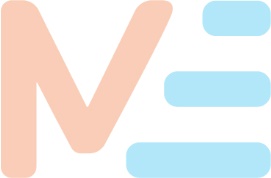 